OBAVIJEST  RODITELJIMA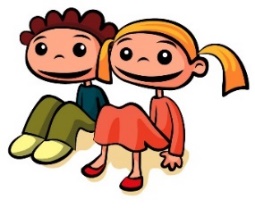 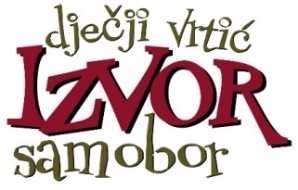 Poštovani roditelji novoupisane djece u Dječji vrtić Izvor Samobor, ovim putem Vas obavještavamo o terminima roditeljskih sastanaka  za odgojnu skupinu Vašeg djeteta.Raspored roditeljskih sastanaka; Objekt  Gustava Krkleca: U utorak 25.08. s početkom u 17:30 sati u objektu Gustava Krkleca za 1.jasličku skupinuObjekt  Mlinska ;   u  srijedu  26.08. s početkom u 17:30 sati u  objektu  Mlinska za 2.jasličku skupinu Objekt  Bregana ;U ponedjeljak 31.08. s početkom u 18 sati u objektu Bregana za 1.jasličku skupinu GumbekiU ponedjeljak 31.08. s početkom u 18 sati u objektu Bregana  za 2.jasličku skupinu Ex GumbekiU četvrtak  27.08. s početkom u 17 sati  u objektu Bregana za 2. jasličku skupinuNAPOMENA;     Zbog trenutne epidemiološke situacije preporuka je da na roditeljskom sastanku prisustvuje samo jedan roditelj bez djeteta te da roditelji sa sobom imaju zaštitne maske.